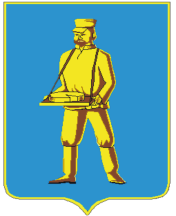 СОВЕТ ДЕПУТАТОВЛОТОШИНСКОГО МУНИЦИПАЛЬНОГО РАЙОНАМОСКОВСКОЙ ОБЛАСТИР Е Ш Е Н И Еот 29.11.2016  № 257/29Об утверждении результатов публичных слушаний по обсуждению проекта решения  Совета депутатов Лотошинского муниципального района «О внесении изменений в Устав  Лотошинского муниципального района Московской области» 	Руководствуясь Федеральным законом от 06.10.2003 №131-ФЗ «Об общих принципах организации местного самоуправления в Российской Федерации», решением Совета депутатов Лотошинского муниципального района от 03.02.2015 № 40/7 «Об утверждении Положения о публичных слушаниях в Лотошинском муниципальном районе», Совет депутатов Лотошинского муниципального района Московской областир е ш и л:	1. Утвердить результаты публичных слушаний по обсуждению проекта решения Совета депутатов Лотошинского муниципального района «О внесении изменений в Устав Лотошинского муниципального района Московской области» (приложение).	2. Разместить настоящее решение вместе с приложением на официальном сайте администрации Лотошинского муниципального района.	3. Контроль за исполнением настоящего решения возложить на Председателя Совета депутатов Лотошинского муниципального района Р.Н. Смирнова.Председатель Совета депутатовЛотошинского муниципального района                                          Р.Н. Смирнов         В Е Р Н О:Разослать: Совету депутатов, юридическому отделу, прокурору Лотошинского района, в дело.Приложение к решениюСовета депутатов Лотошинского муниципального района от 29.11.2016 № 257/29 Результаты публичных слушанийпо обсуждению проекта решения Совета депутатов Лотошинскогомуниципального района «О внесении изменений в Устав Лотошинского муниципального района Московской области»Публичные слушания назначены решением Совета депутатов Лотошинского муниципального района от 31 октября 2016  года № 245/28.Тема: обсуждение проекта решения Совета депутатов Лотошинского муниципального района «О внесении изменений в Устав Лотошинского муниципального района Московской области», опубликованного 04 ноября  2016 года в газете «Сельская новь».Дата: 18 ноября 2016 года.Место: зал заседаний администрации Лотошинского муниципального района.До проведения публичных слушаний в Совет депутатов Лотошинского муниципального района поступило одно письменное предложение от Емельянова Александра Анатольевича, данное обращение зарегистрировано. Также одно предложение поступило после срока приема предложений 18.11.2016 г. от Белковского Андрея Николаевича.В процессе проведения публичных слушаний были заслушаны предложения по проекту решения Совета депутатов Лотошинского муниципального района «О внесении изменений в Устав Лотошинского муниципального района Московской области» от Главы и жителей Лотошинского муниципального района, в которых Совету депутатов района было рекомендовано не принимать данные изменения в Устав Лотошинского муниципального района, обратиться в Государственную Думу Российской Федерации и Московскую областную Думу с предложениями об отмене законоположений, исключающих прямые выборы главы и депутатов Совета депутатов района. Также было выдвинуто предложение перенести проведение публичные слушания в Дом культуры Лотошинского муниципального района.При рассмотрении проекта решения Совета депутатов Лотошинского муниципального района «О внесении изменений в Устав Лотошинского муниципального района Московской области» Совету депутатов Лотошинского муниципального района рекомендуется принять во внимание результаты публичных слушаний.Председатель публичных слушаний,депутат Совета депутатов Лотошинского муниципального района                                            М.А. Марнова      